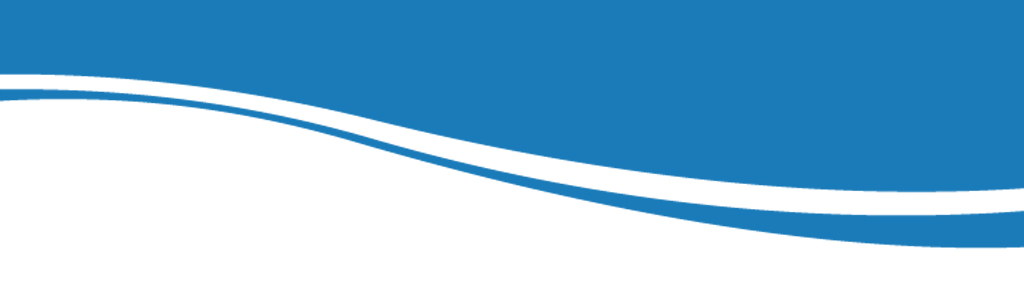 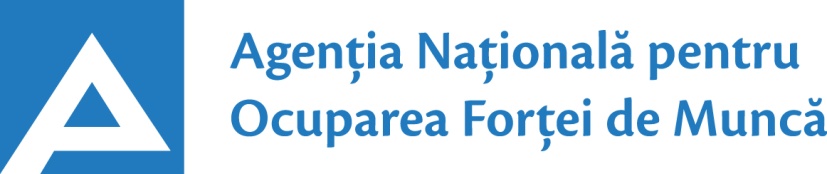 25.07.202324.01.2017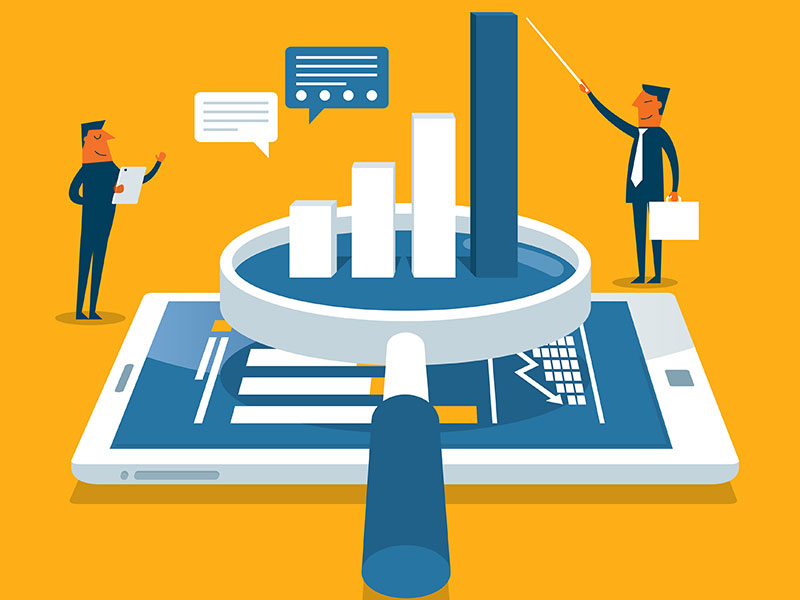  Observatorul pieței munciiConform  bazei de date a Agenției Naționale pentru Ocuparea Forței de Muncă la data de 25.07.2023 erau în evidență 11731 locuri de muncă vacante. În aspect teritorial, numărul locurilor de muncă vacante, disponibile în fiecare subdiviziune teritorială de ocupare a forței de muncă, constituie: Pentru persoanele cu nivel de instruire superior și mediu de specialitate sunt disponibile2812 locuri de muncă vacante, constituind cca 24% din numărul total de locuri vacante. Pentru persoanele cu nivel de instruire secundar profesional și pentru muncitori necalificați/muncitoare necalificate, Agenția Națională pentru Ocuparea Forței de Muncă oferă 8919 locuri de muncă, ce constituie 76% din numărul total de locuri de muncă vacante:Sunt oferite următoarele locuri de muncă pentru muncitori necalificați/muncitoare necalificate:Persoanele aflate în căutarea unui loc de muncă, se pot adresa la subdiviziunile teritoriale pentru ocuparea forței de muncă, unde pot primi informații privind locurile vacante. Prezentul buletin este elaborat în concordanță cu „Clasificatorul ocupațiilor din Republica Moldova (CORM 006-21)”, aprobat prin ordinul Ministerului Muncii,Protecției Sociale nr. 11 din 12.11.2021.STOFMLocuri vacanteSTOFMLocuri vacantemun. Chișinău4525Căușeni155Bălți1163Telenești150Ungheni961Ocnița148Cahul343Fălești140UTAG292Nisporeni132Orhei253Ștefan Vodă131Strășeni250Basarabeasca120Ialoveni242Rezina119Florești239Briceni106Soroca221Edineț100Călărași220Glodeni85Șoldănești213Dondușeni81Cantemir185Criuleni79Cimișlia171Leova76Anenii Noi165Dubăsari 64Râșcani165Sângerei62Taraclia163Drochia52Hâncești160Domenii/grupe majore/ocupațiiLocuri vacanteTotalDin care:Tehnicieni/tehniciene, maiștri și alți specialiști asimilați/alte specialiste asimilate1047subofițer în domeniul ordinii publiceși securității statului – 215ofițer de investigații – 167ofițer de urmărire penală – 148subofițer în securitatea frontierei – 137ofițer în domeniul ordinii publice și sec. statului - 76subofițer de investigații – 61magaziner/magazineră - 27ofițer de legătură în domeniul ordinii publice și securității statului – 26inspector/inspectoare în domeniul ordinii publiceși securității – 25maistru (alte domenii) – 25inspector/inspectoare (alte domenii) – 21tehnician/tehniciană (diverse domenii) – 17laborant/laborantă (alte domenii) – 14bucătar-șef/bucătăreasă-șefă – 12tehnician/tehniciană sisteme de alarmă - 11controlor/controloare calitateproduse nealimentare – 10controlor/controloare calitatea producției și proceselor tehnologice – 9ofițer punte secund – 9tehnician/tehniciană laborant(ă) pentru lucrări de drumuri și poduri - 9tehnician/tehniciană telecomunicații – 8brigadier/brigadieră la întreprinderile de transport feroviar – 5tehnician/tehniciană mecanic(ă) – 5laborant/laborantă determinarea calității produse agricole – 5tehnician/ tehniciană topometrist(ă) - 5Specialiști/specialiste în diverse domenii de activitate474inginer/ingineră (diverse domenii) – 59specialist/specialistă (alte domenii) – 44manager (alte ramuri) – 30șef/șefă (alte domenii)  – 28șef/șefă echipă în industria prelucrătoare – 25agent/agentă de turism – 20balerin/balerină - 17 manager în vânzări – 16secretar/secretară (diverse domenii) – 16inginer/ingineră în telecomunicații – 12specialist/specialistăîn recrutare/resurse umane – 11manager (șef/șefă) vânzări și relații cu clienții – 11traducător/traducătoare - 11jurisconsult/jurisconsultă – 11inginer/ingineră silvic(ă) - 11merceolog/merceologă – 11director/directoare (alte domenii) – 11diriginte/dirigintă de șantier în construcții – 11șef/șefă schimb în domeniul ordinii publice și securității statului – 9inginer/ingineră electrician(ă) – 9documentarist/ documentaristă – 8tehnolog/tehnologă-șef(ă) – 8grefier/grefieră - 8solist/solistă de balet – 7specialist/specialistă asistență telefonică – 7specialist/specialistă documentație studii - 7inginer/ingineră mecanic(ă) - 7inginer/ingineră cadastral(ă) – 6 telemarketolog – 6șef/șefă secție – 6manager (șef/șefă) marketing – 5manager șef/șefă producție – 5expert/expertă (diverse domenii) – 5cercetător/cercetătoare științific(ă) – 5administrator/administratoare (alte domenii) – 4agronom/agronomă – 4manager de oficiu - 3Specialiști/specialiste în sănătate și asistență socială412medic specialist – 98asistent/asistentă medical(ă) specializat(ă) – 48asistent/asistentă parental(ă) profesionist(ă) – 38medic medicină generală – 33medic medicină de familie – 32farmacist/farmacistă – 29asistent/asistentă medical(ă) – 26asistent/asistentă social(ă) – 21asistent/asistentă medical(ă) comunitar(ă) – 20asistent/asistentă personal (ă) – 20medic stomatolog generalist/specialist – 15felcer/felceră laborant(ă) – 9asistent/asistentă medical(ă) în reabilitare – 7kinetoterapeut/kinetoterapeută – 7șef/șefă secție instituție medico-sanitară – 5medic statistician - 4Specialiști/specialiste în instituțiile publice237specialist/specialistă în instituțiile/autoritățile publice – 224consultant/consultantă în autoritățile publice - 13Specialiști/specialiste în activități financiare și asigurări 172agent/agentă de vânzări – 56contabil/contabilă – 49contabil/contabilă șef(ă) – 17economist/economistă – 14consultant/consultantă vânzări – 9specialist/specialistă în domeniul bancar/nebancar-7specialist/specialistă operațiuni financiar-bancare -6specialist/specialistă în problemele perceperii fiscale – 6reprezentant/reprezentantă tehnico-comercial(ă) – 5ofițer de credite - 3Specialiști/specialiste IT160programator/programatoare – 64analist/analistă testare în tehnologia informației – 30analist/analistă de afaceri în domeniul tehnologiei informaționale – 11administrator/administratoare de sisteme operaționale – 10consultant/consultantă integrare sisteme informaționale – 10specialist/specialistă în calitatea datelor, informațiilor - 10inginer/ingineră integrare a sistemelor informaționale - 8manager conținut web – 5dezvoltator software – 5dezvoltator baze de date – 4administrator/administratoare baze de date – 3Specialiști/specialiste în învățământ112educator/educatoare în educația timpurie – 33conducător/conducătoare muzical(ă) – 15psiholog/psihologă – 15profesor/profesoară învăţământ primar/gimnazial/liceal/postliceal – 11profesor/profesoară în învățământul profesional - 7pedagog/pedagogă social(ă) – 7metodist/metodistă - 5instructor/instructoare – 4educator/educatoare în învățământul primar – 4educator/educatoare în învățământul special - 4învățător/învățătoare logoped(ă) – 4bibliotecar/bibliotecară – 3Alte ocupații198Industria ușoară2488cusător/cusătoreasăîn confecții/industria ușoară – 2346încheietor tricotaje – 60țesător/țesătoare – 25croitor/croitoreasă materiale în confecții - 21termofinisor confecții – 16confecționer/confecționeră – 14tricoter/tricoteră manual (ă) - 6Operatori/operatoare și asamblori/asambloare de mașini și instalații1137operator/operatoare call center – 189operator/operatoare de interviu pentru sondaje sociologice - 181operator/operatoare la linii automate – 168operator/operatoare la utilaje de cusutin industria confecțiilor – 111operator/operatoare  (alte domenii) – 102asamblor/asambloare cabluri electrice – 70mașinist/mașinistă (alte domenii)  - 38operator/operatoare introducere, validare si prelucrare date – 38operator/operatoare ghișeu poștal - 25operator/operatoare la fabricarea conservelor din legume - 20asamblor/asambloare echipamente electrice și electronice – 20asamblor/asambloare articole din lemn/mase plastice – 15mașinist/mașinistă la extruder în fabricarea produselor din plastic – 14operator/operatoare ghișeu bancă – 14operator/operatoare calculator și rețele – 12operator/operatoare la producerea articolelor din mase plastice – 12mașinist/mașinistă la excavatorulcu o singură cupă – 11operator/operatoare în sala de cazane – 10operator/operatoare vânzări prin telefon – 10mașinist/mașinistă la mașinade tăiat/prelucrat piatră – 10mașinist/mașinistă la mașini de preambalat și împachetat – 10asamblor/asambloare (alte ramuri) - 9excavatorist/excavatoristă – 9mașinist/mașinistă la autogreder – 7operator/operatoare la mașini-unelte cu comandă numerică - 7asamblor-montator/asambloare-montatoare mobilă – 6 impregnator producerea fibrelor de sticlă – 5mecanic/mecanică (diverse domenii) – 5asamblor/asambloare jucării – 5macaragiu/macaragistă – 4Transport și depozitare1007conducător/conducătoare auto/autocamion – 509conducător/conducătoare de troleibuz – 155conductor/conductoare – 150montator/montatoare cale ferată – 106mecanic/mecanică auto – 32lăcătuș auto – 23lăcătuș la repararea materialului rulant la calea ferată – 12conducător/conducătoare încărcător – 10electrician-electronist-auto – 6vopsitor/vopsitoare auto – 4Muncitori calificați/ muncitoare calificate și lucrători/lucrătoare din domeniul artizanal951legător/legătoare filoane, cabluri și conductori – 129electrician/electriciană – 64electrogazosudor/electrogazosudoriță – 61strungar/strungăriță – 45lucrător/lucrătoare la conservarea fructelor și legumelor – 44electromontor/lăcătuș-electromontor – 42preparator/preparatoare înghețată – 41confecționer/confecționeră cablaje auto – 40pregătitor/pregătitoarematerie primă alimentară - 32sudor/sudoriță inclusiv cu gaze – 31montator/montatoare subansamble în industria construcțiilor de automobile – 28montator/montatoare piese, articole și furnituri în industria încălțămintei și marochinărie – 26confecționer/confecționeră încălțăminte – 25lăcătuș-reparator instalații tehnologice – 25lăcătuș instalator tehnică sanitară – 24montator/montatoare în industria construcțiilorde automobile – 20electromecanic ascensoare – 19lăcătuș-electrician – 18reglor/regloare – 16aparatist/aparatistă – 16montator/montatoare linii cu cablu de telecomunicații – 15lăcătuș-reparator (diverse domenii) - 15rihtuitor/rihtuitoare în industria încălțămintei – 15șlefuitor/șlefuitoare - 13aparatist la impregnare în industria textilă – 12montator-instalator/montatoare-instalatoare sisteme de ventilație – 11lăcătuș-montator în construcția și montarea structurilor metalice – 11extractor-puitor de semifabricate și articole gata-10preparator/preparatoare semipreparatedin carne – 10lăcătuș la lucrările de asamblare mecanică – 10lăcătuș la rețelele de canalizare/apeduct – 10montator/montatoare – 9lăcătuș automatică, aparate de măsură și control  - 8filator/filatoare – 7lăcătuș structuri metalice – 7ștanțator/ștanțatoare metale – 6turnător/turnătoare metale și aliaje – 6modelator/preparator/modelatoare/preparatoare aluat – 6electromecanic utilaj frigorific și comercial - 6stivuitor/stivuitoare – 5bombonier/bombonieră – 5sudor/sudoriță cu arc electric de argon – 4prelucrător/prelucrătoare păsări/pește – 4Lucrători/lucrătoare în domeniul serviciilor și comerțului638vânzător/vânzătoare produse alimentare/nealimentare – 224casier/casieră (casieriță) – 178vânzător/vânzătoare consultant(ă) – 58frizer/frizeriță – 37agent/agentă de pază – 19dispecer centru de alarmă – 18dispecer în transporturi - 18poștaș/poștăriță  - 17lucrător/lucrătoare comercial (ă) - 15manichiuristă/pedichiuristă – 13recepționer/recepționeră – 12agent/agentă în penitenciar – 11salvator/salvatoare - 6camerist-șef/cameristă-șefă – 4brancardier/brancardieră – 4dispecer (diverse domenii) – 4Activități de cazare și alimentație publică377bucătar/bucătăreasă – 182cofetar/cofetară (cofetăreasă) – 62chelner/chelneriță – 62brutar/brutăreasă – 40barman/barmaniță – 24pizzer – 7Agricultori/agricultoare și lucrători calificați/lucrătoare calificate în agricultură, silvicultură, acvacultură, piscicultură și pescuit168viticultor/viticultoare – 76tractorist/tractoristă – 35crescător/crescătoare de păsări – 16cultivator/cultivatoare de legume și fructe - 9lucrător/lucrătoare calificat(ă) în creșterea animalelor – 6lucrător/lucrătoare calificat(ă) în crearea spațiilor verzi – 6apicultor/apicultoare – 6grădinar/grădinăreasă - 5lucrător/lucrătoare calificat(ă) plantații și amenajare zonă verde – 5mulgător/mulgătoare – 4Construcții118betonist/betonistă – 44placator cu plăci – 16dulgher/dulgheriță – 11zidar/zidăriță – 9montajist – 9tinichigiu/tinichigiță – 8tâmplar/tâmplăriță – 7constructor/constructoare structuri monolite – 5fierar - betonist – 5zugrav/zugravă (zugrăviță) – 4Alte ocupații 211MeseriaLocuri vacanteTotalTotal1824Muncitor/muncitoare auxiliar(ă)515Muncitor/muncitoare necalificat(ă) în agricultură388Îngrijitor/îngrijitoare încăperi 162Hamal139Muncitor/muncitoare necalificat(ă) diverse domenii135Muncitor/muncitoare necalificat(ă) la asamblarea și montarea pieselor în industria prelucrătoare61Curier/curieră51Măturător/măturătoare42Ambalator/ambalatoare manual(ă)38Expeditor/expeditoare32Spălător/spălătoare vase/veselă28Spălător/spălătoare vehicule28Ucenic/ucenică27Cititor/cititoare contoare 25Bucătar/bucătăreasă auxiliar(ă)24Infirmier/infirmieră  	23Ajutor de bucătar/ajutoare de bucătăreasă23Paznic/paznică21Completator/completatoare de mărfuri20Sortator/sortatoare manual(ă)15Muncitor/muncitoare necalificat(ă) în industria prelucrătoare12Manipulant/manipulantă mărfuri/bagaje8Îngrijitor/îngrijitoare de copii (dădacă)7